   Приложение 1     к постановлению администрации города от 21.10.2016 №2086 МЕТОДИКА 
расчета норматива финансирования фонда оплаты труда
муниципальных образовательных организаций города Барнаула, реализующих программы дошкольного образованияОбщие положения1.1. Методика расчета норматива финансирования фонда оплаты труда (далее – Методика) МОО разработана в соответствии с Бюджетным кодексом Российской   Федерации,   Федеральным   законом   от   06.10.2003   №131-ФЗ  «Об общих принципах организации местного самоуправления в Российской Федерации», Федеральным законом от 29.12.2012 №273-ФЗ «Об образовании     в Российской Федерации», постановлением Администрации Алтайского края от 30.01.2014 №31 «Об утверждении методики расчета нормативов бюджетного    финансирования    реализации    образовательных    программ и  субвенций   из   краевого   бюджета   бюджетам  муниципальных  районов и городских округов на обеспечение государственных гарантий реализации прав на получение общедоступного и бесплатного дошкольного образования в дошкольных образовательных организациях Алтайского края» (далее – постановление Администрации Алтайского края), приказом Главного управления образования   и     молодежной   политики   Алтайского    края   от 31.01.2014 №607 «Об утверждении размеров нормативов бюджетного финансирования  на обеспечение государственных гарантий реализации прав на получение   общедоступного   и   бесплатного   дошкольного   образования в дошкольных образовательных организациях Алтайского края» (далее – приказ Главного управления).1.2. Целью разработки Методики является установление экономически обоснованных нормативов на оказание муниципальной услуги дошкольного образования по фонду оплаты труда (далее – ФОТ) в МОО в соответствии                        с их типом, видом и категорией.           1.3. Методика определяет   структуру    муниципальной   услуги   МОО на предоставление общедоступного бесплатного  дошкольного  образования и расчет норматива бюджетного финансирования затрат на содержание одного воспитанника.1.4. Методика включает расходы на предоставление муниципальной услуги дошкольного образования воспитаннику (с учетом затрат на ФОТ педагогического, административно-управленческого, обслуживающего, учебно-вспомогательного персонала). 1.5. Применение Методики позволит более эффективно использовать бюджетные средства, осуществлять контроль за их расходованием. Эффективность использования бюджетных средств определяется уровнем достижения    результатов     при    расходовании   средств    в     соответствии                 с нормативом финансирования.Определение объема финансовых средств                                                МОО по ФОТ из городского бюджетаОбъем финансовых средств МОО по  ФОТ  из  городского бюджета рассчитывается по формуле:Vфин.ср = (Нобщ х Кiу) × (Вобщ  +  сумма (Kir × Вi), где:                                    i=l-4                              i=5-8 В=5-8Vфин.ср – объем финансовых средств МОО по ФОТ из городского бюджета;Нобщ – норматив финансирования МОО в расчете на одного воспитанника старше трех лет группы общеразвивающей направленности      в год по фонду заработной  платы  и  начислениям   утверждается    приказом    комитета  по образованию города Барнаула (далее – Комитет) в пределах выделенных средств;Kiy (1-4) – коэффициенты специфики МОО:К1 – коэффициент, учитывающий наличие особого потенциала МОО (бассейн, расположение в нескольких зданиях), за каждую позицию – 1,05;К2 – коэффициент, учитывающий категорию МОО:1 категория – 1,06 (МОО «Центр развития ребенка»);2 категория – 1,0 (МОО компенсирующего вида,  МОО комбинированного вида, МОО присмотра и оздоровления, МОО   общеразвивающего вида);К3  –  коэффициент,    учитывающий    повышенную    стоимость     услуги  в сельской местности,  –  1,15;К4  –  поправочный  коэффициент  в  зависимости  от  количества  групп  в МОО:с численностью до 50 воспитанников  –  1,2;5-8  групп  –  0,95;9-10  групп  –  0,9;11  групп  –  0,85;12  групп  –  0,8;13 и более  групп  –  0,75.Kir (5-8) – коэффициенты специфики групп (размер коэффициента соответствует коэффициенту удорожания услуги от номинального размера стоимости услуги дошкольного образования для воспитанников старше трех лет групп общеразвивающей направленности):К5  –  коэффициент,   учитывающий   повышенную   стоимость    услуги        в группах для воспитанников до 3 лет,  – 1,35;В5  –  количество воспитанников в группах до 3 лет;К6  –   коэффициент,  учитывающий   повышенную    стоимость   услуги          в группах компенсирующей направленности, – 2,8;В6 – количество воспитанников в группах компенсирующей направленности;К7  –  коэффициент,  учитывающий   повышенную    стоимость    услуги   в группах оздоровительной направленности, – 1,2;В7 – количество воспитанников в группах оздоровительной направленности;К8   –   коэффициент,   учитывающий   повышенную   стоимость  услуги        в группах круглосуточного пребывания, – 1,2;В8 – количество воспитанников в группах круглосуточного пребывания;Вобщ – количество воспитанников в группах общеразвивающей направленности МОО согласно прогнозным показателям, предоставленным специалистами отдела дошкольного образования специалистам экономической группы централизованной бухгалтерии Комитета. Определение объема финансовых средств                                                 МОО по ФОТ из краевого бюджета3.1. Объем финансовых средств МОО определяется согласно расчету норматива бюджетного финансирования ФОТ из краевого бюджета в части средств на оплату труда педагогическим работникам.3.2. Нормативные затраты по заработной плате педагогических работников в расчете на одного воспитанника (Nmn) в зависимости                     от направленности групп и режима пребывания воспитанников в МОО исчисляются по формуле:Nmn = N × Km ×Kn, где:m  –  режим пребывания в МОО;n  –  направленность групп в МОО;N –  норматив расходов по заработной плате в расчете на одного воспитанника из средств краевого бюджета определяется в соответствии                 с постановлением Администрации Алтайского края и утверждается приказом Главного управления с учетом коэффициентов удорожания образовательной услуги в зависимости от режима пребывания воспитанников в МОО                    и   коэффициентов    удорожания    образовательной   услуги в зависимости     от направленности групп в МОО;Km  –  коэффициент удорожания образовательной услуги в зависимости от режима пребывания воспитанников в МОО (приложение 1);Kn  –  коэффициент удорожания образовательной услуги в зависимости от направленности групп в МОО (приложение 2).3.3. Распределение объема средств субвенции по МОО из краевого бюджета осуществляется Комитетом по формуле:                 4Si  = (∑ Nmn  × Cmn ) × Ki + W + Dинв, где:           mn=1Si – объем средств субвенции МОО из краевого бюджета;Nmn – нормативные затраты по заработной плате педагогическим работникам в расчете на одного воспитанника в зависимости                               от направленности групп (n) и режима пребывания воспитанников в МОО (m),   с учетом районного коэффициента;Cmn –  количество воспитанников в зависимости от направленности групп (n) и режима пребывания воспитанников в МОО (m) на начало финансового  года; Кi – адаптационный коэффициент, учитывающий выполнение целевого показателя по средней заработной плате педагогических работников, устанавливается приказом Комитета на очередной финансовый год;  W – расходы на выплаты стимулирующего характера   педагогическим работникам    МОО   за   воспитательно-образовательную    работу,     участие          в инновационной деятельности, обобщение и распространение  своего  опыта осуществляются в соответствии с  приказом Комитета «Об утверждении Порядка осуществления стимулирующих выплат за воспитательно-образовательную работу, участие в инновационной деятельности, обобщение            и распространение своего опыта педагогическим работникам муниципальных бюджетных (автономных) дошкольных образовательных организаций города Барнаула»;Dинв – средства на оплату труда педагогическим работникам                        с   детьми-инвалидами и детьми с ограниченными возможностями здоровья, посещающими группы общеразвивающей направленности в МОО, исчисляются по формуле:          Dинв = Nобщ × Кинв  × Ринв,  где:Nобщ – норматив расходов по заработной плате педагогическим работникам в расчете на одного воспитанника, посещающего группу общеразвивающей направленности (село, город), утвержденный приказом Главного управления;Кинв – количество детей-инвалидов или детей с ограниченными возможностями здоровья;Ринв –    коэффициент   0,2   для   детей –  инвалидов   и   0,4   для   детей                     с ограниченными возможностями здоровья.Расчет норматива оказания муниципальной услуги 
дошкольного образования воспитаннику по фонду 
заработной платы и начислениям4.1. Норматив финансирования расходов по ФОТ                   педагогического, административно-управленческого, обслуживающего               и учебно-вспомогательного персонала, приходящегося на одного воспитанника  в  МОО,  определяется  в зависимости от типа, вида                  и категории МОО. 4.2. Количество штатных единиц педагогического, административно-      управленческого, учебно-вспомогательного и обслуживающего персонала МОО рассчитывается с учетом рекомендаций, изложенных в письме   Комитета от 23.12.2008 №01-14/2176 «О штатах муниципальных дошкольных образовательных учреждений», в пределах выделенных средств.4.3. За базовый норматив финансирования единицы муниципальной услуги по ФОТ (далее – базовый норматив) принимается норматив финансирования МОО в расчете на одного воспитанника группы общеразвивающей направленности старше трех лет (Нобщ).4.4. Базовый норматив рассчитывается по формуле:Нобщ = ФОТобщ  / Вобщ, где: Нобщ – норматив финансирования МОО в расчете на одного воспитанника  старше трех лет группы общеразвивающей направленности     в год по фонду заработной платы и начислениям, устанавливается приказом Комитета;          ФОТобщ работников групп общеразвивающей направленности в МОО расчитывается по формуле:ФОТобщ = (ФОТпп + ФОТпр), где:ФОТпп – ФОТ педагогических работников групп общеразвивающей направленности;ФОТпр – ФОТ прочих работников групп общеразвивающей направленности;Вобщ  –  количество воспитанников в группах общеразвивающей направленности МОО согласно прогнозным показателям, предоставленным специалистами отдела дошкольного образования специалистам экономической группы централизованной бухгалтерии Комитета. 4.5. Норматив финансирования расходов фонда оплаты труда на одного воспитанника (далее - НФОТ) по МОО рассчитывается по формуле:НФОТ = ФОТ  МОО / В, где:ФОТ МОО = ФОТпп + ФОТпр, где ФОТ МОО  –  затраты на ФОТ педагогического, административно-управленческого, учебно-вспомогательного и обслуживающего персонала;ФОТпп  – ФОТ педагогических работников;ФОТпр – ФОТ административно-управленческого, учебно-вспомогательного и обслуживающего персонала;В  –  количество воспитанников в МОО.4.6. Размер базового норматива финансирования единицы муниципальной  услуги  по ФОТ МОО  из  городского бюджета  и  стоимостьоказания единицы услуги дошкольного образования по ФОТ по видам удорожания услуги к нормативу на одного воспитанника группы общеразвивающей направленности в МОО утверждаются приказом  Комитета  на очередной финансовый год.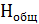 Первый заместитель главы администрациигорода, руководитель аппарата                                                            П.Д.ФризенПриложение 1к Методике расчета нормативафинансирования фонда оплаты труда муниципальных  образовательных организаций города Барнаула, реализующих  программы дошкольного образованияКОЭФФИЦИЕНТудорожания образовательной услуги в зависимости от режима пребывания воспитанников в МОО (Кm)Приложение 2к Методике расчета нормативафинансирования фонда оплаты труда муниципальных образовательных организаций города Барнаула, реализующих  программы дошкольного образованияКОЭФФИЦИЕНТ удорожания образовательной услуги в зависимости                                          от направленности  групп в МОО (Kn)Режим пребываниявоспитанников в МОО Значение коэффициента (Кm) Значение коэффициента (Кm)Режим пребываниявоспитанников в МООселогород9-часовое0,931,0010-часовое1,001,0012-часовое, круглосуточное1,070,99Кратковременное0,39 0,41Направленность группСредняя фактическаянаполняемость группЗначение коэффициента (Кn)Общеразвивающие231,00Оздоровительные201,15Компенсирующие,комбинированные151,53Семейные45,75